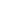               Cruizin Old 89 Car Show Vendor Contract  Saturday, September 3, 2022                             Panguitch, Utah Name:			________________________________________________________________Company Name:	________________________________________________________________Address:		________________________________________________________________City, State, Zip:	________________________________________________________________Phone Number(s):	________________________________________________________________Email address:		________________________________________________________________Vendor Tax ID #:	________________________________________________________________Item(s) for Sale:	________________________________________________________________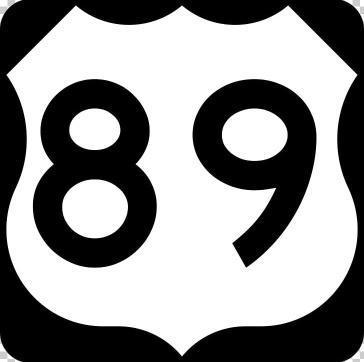 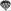 Craft Vendors:      ____ booth(s) @ $30.00 per booth    $____________Food Vendors:       ____ booth(s) @ $30.00 per booth   $____________                                                       	      TOTAL DUE     $____________Vendors will have a 10’ X 10’space. Vendors are responsible for their own booth/canopies.  The deadline for application is August 29th.Hours of Operation: Saturday, September 3, 2022 9:00 am to 4:00 pm. You are responsible for sales tax.  An envelope will be provided to you with the sales tax form and instructions.Food Vendors: Food vendors are required to obtain a temporary food establishment permit from the Utah Health Department before arriving at the event.Panguitch Old 89 Car Show will not be responsible for the safety of exhibits against theft, fire, robbery, accident, or any other destructive cause, for any injury that may arise to the public in the rented area, or to the vendor/exhibitors or their employees while on City grounds.No overnight security will be provided by the City.The vendor/exhibitor agrees to indemnify and hold harmless the City of Panguitch and the Old 89 Car show Organization, their officers, agents, and employees from any and all claims, causes of action, and suits occurring or resulting from any damage, injury, or loss to any person or persons including, but not limited to, persons to whom the vendor/exhibitor may be liable under any Worker’s Compensation Law and the vendor/exhibitor himself/herself and from any loss, damage, cause of action, claims or suits from damages including but not limited to loss of property, goods, wares, or merchandise, caused by, arising out of, or in any way connected with the exercises by the vendor/exhibitor of the privileges granted therein.Note: All activities involving the Car Show are weather permitting.  In the event of inclement weather, some activities may be canceled: this is at the discretion of the car show committee. Please make checks payable to Cruizin Old 89 Car ShowPlease return to Panguitch City, PO Box 75, Panguitch, UT  84759Disclaimer: By signing this contract, I agree to the terms and conditions stated above.Signature:_________________________________________  Date:_________________Contact us with questions:Rick Miller @ (435) 616-8587Email: canyoncountrydrilling@msn.comOrKermit @ 435-201-9754Email-kevendchristensen@msn.com 